K А Р А Р                                                                                ПОСТАНОВЛЕНИЕ                                                                                                                                                                             22  февраля  2018 й.                         № 7                        22 февраля  2018 г.Об утверждении муниципальной целевой программы«Профилактика наркомании, токсикомании и алкоголизмана территории  сельского поселения Новокарамалинский сельсовет муниципального района Миякинский район Республики Башкортостан на 2018–2020 годы»В соответствии с Федеральным законом от 08.01.1998 г. № 3-ФЗ «О наркотических средствах и психотропных веществах» (в ред. от 27.07.2013 г); Указом Президента Российской Федерации от 18 октября 2007 года №1374 (в ред. от 27.07.2013 г.) «О дополнительных мерах по противодействию незаконному обороту наркотических средств, психотропных веществ и их прекурсоров», Федеральным законом от 06.10.2003 № 131-ФЗ (ред. от 28.12.2013) «Об общих принципах организации местного самоуправления в Российской Федерации»,ПОСТАНОВЛЯЮ:          1. Утвердить муниципальную целевую программу «Об утверждении муниципальной целевой программы «Профилактика наркомании, токсикомании и алкоголизма в сельском поселении Новокарамалинский сельсовет муниципального района Миякинский район Республики Башкортостан на 2018-2020 годы», согласно Приложению № 1 и Приложению №2          2. Администрации сельского поселения Новокарамалинский сельсовет  обеспечить финансирование мероприятий Программы, исходя из возможностей бюджета сельского поселения Новокарамалинский сельсовет муниципального района Миякинский район Республики Башкортостан.          3. Настоящее постановление вступает в силу с момента обнародования на информационном стенде и на  официальном сайте сельского поселения  Новокарамалинский сельсовет.          4.Контроль за выполнением данного постановления оставляю за собой.	Глава сельского поселения                                            И.В. ПавловПриложение № 1к постановлению сельского поселения Новокарамалинский сельсоветот 22.02.2018 г. № 7МУНИЦИПАЛЬНАЯ ЦЕЛЕВАЯ ПРОГРАММА ПРОФИЛАКТИКИ НАРКОМАНИИ, ТОКСИКОМАНИИ И АЛКОГОЛИЗМА НА ТЕРРИТОРИИ СЕЛЬСКОМ ПОСЕЛЕНИИ НОВОКАРАМАЛИНСКИЙ СЕЛЬСОВЕТ МУНИЦИПАЛЬНОГО РАЙОНА МИЯКИНСКИЙ РАЙОН РЕСПУБЛИКИ БАШКОРТОСТАН НА 2018 -2020 ГОДЫ  ПаспортОбщие положенияНаркомания стала, к сожалению, неотъемлемой чертой современного российского образа жизни. Наркотики становятся все более доступными, на российском рынке во все возрастающем объеме появляются новые наркотические вещества, в том числе, мощного разрушающего действия. Во всем мире расширяется количество употребляющих наркотики среди детей, молодежи, женщин и военнослужащих. Муниципальная целевая Программа профилактики наркомании, токсикомании и алкоголизма на 2018 –2020 годы (далее - Программа) направлена на совершенствование системы профилактики злоупотребления наркотическими средствами и другими психоактивными веществами (ПАВ) среди различных категорий населения, прежде всего, молодежи и несовершеннолетних, а также предупреждение преступлений и правонарушений, связанных со злоупотреблением и незаконным оборотом наркотиков.Содержание проблемы и обоснование необходимости ее решения программными методамиНаркомания и злоупотребление алкоголем не только наносят вред здоровью граждан, но и способствуют обострению криминогенной обстановки.Активные профилактические мероприятия должны опираться:–       на методологию формирования у детей, подростков и молодёжи представлений об общечеловеческих ценностях, здоровом образе жизни, препятствующих вовлечению в наркогенную ситуацию;–       на формирование у детей, подростков и молодёжи, а также у лиц, вступивших на путь первых проб ПАВ, умений и навыков активной психологической защиты от вовлечения в наркотизацию и антисоциальную деятельность;–       на диагностику наркозависимости на ранней стадии;Среди основных причин, влияющих на распространение наркомании и токсикомании среди подростков, одна из главных – лёгкая доступность ПАВ.Вторая причина – в сочетании, с одной стороны, доминирующих в поведении подростка мотивов любопытства и подражания; с другой – растерянности родителей.Ситуация усугубляется тем, что в недалёком прошлом ранняя алкоголизация и токсикомания преимущественно поражали детей из неблагополучных семей, родители которых вели асоциальный образ жизни. На сегодняшний день число наркоманов пополняется подростками из благополучных слоёв общества, семей с высоким достатком. Именно дети из этих семей, с легко доступными деньгами, формируют особую молодёжную субкультуру, ведущими ценностями которой являются свободное, праздное время провождение с наркотизацией как определённым стилем жизни.Не последнюю роль в наркотизации подростков играет низкий уровень информированности населения о профилактике наркотической патологии и малая доступность квалифицированной бесплатной консультативной и лечебно-реабилитационной помощи детям и подросткам, больным наркоманией.Многие просто не знают куда обратиться. Причём, в основном, население ориентировано на анонимную наркологическую помощь.В этой ситуации возникает особая ответственность со стороны профессиональных групп лиц, работающих с подростками и молодёжью – учителей, воспитателей, школьных психологов, социальных педагогов, врачей, которые нуждаются в разработке таких программ.Конечно, борьба с распространением наркотиков и наркомании – общегосударственная задача. И сложно в отдельно взятой территории победить это зло.   В то же время органы местного самоуправления не могут и не должны стоять в стороне от этой проблемы. Муниципальная власть, как самая близкая к населению, чаще всего сталкивается с тем социальным злом, которое порождает зависимость от наркотиков. Администрация Сельского поселения Новокарамалинский сельсовет должна взять на себя роль координатора  деятельности по недопущению роста наркомании совместно с представителями Федеральной службы по контролю за оборотом наркотиков, органами внутренних дел, медицинскими и образовательными учреждениями, социальными службами, общественными организациями. Принятие программы на муниципальном уровне будет способствовать объединению усилий Администрации, общественности, всех заинтересованных сторон в решении данной проблемы.Организационные и нормотворческие мероприятия.Совершенствование системы управления деятельностью по профилактике алкоголизма, наркомании и токсикомании:1.     Обобщение деятельности всех субъектов профилактики алкоголизма, наркомании и токсикомании, разработка концепций их деятельности (с определением целей, задач, функций, технологий их реализации с учетом межведомственного подхода).2.     Подготовка и повышение квалификации специалистов, причастных к сфере профилактики алкоголизма, наркомании и токсикомании (учителей, психологов, социальных педагогов, специалистов по социальной работе, врачей, воспитателей детских дошкольных заведений, сотрудников правоохранительных органов, представителей общественных организаций и др.).3.     Разработка и реализация единой стратегии средств массовой информации при освещении вопросов алкоголизма, наркомании, токсикомании.Профилактика алкоголизма, наркомании, токсикомании среди детей и молодежи в образовательной средеПредупреждение распространения ПАВ в образовательных учреждениях, пресечение экспериментирования с ПАВ детьми и молодежью:- разработка, принятие и реализация на уровне каждого учебного заведения политики в отношении употребления ПАВ;- разработка и применение алгоритма действий при выявлении детей и молодежи, употребляющих ПАВ;- обеспечение в образовательных учреждениях доступности информации о телефонах доверия правоохранительных органов, по которым возможно сообщить о местах незаконного сбыта, распространения и употребления ПАВ.Формирование здорового образа жизни и приобретение социальных навыков детьми и молодежью:Рекомендовать включение   в образовательные программы занятий по формированию жизненных навыков и профилактики алкоголизма, наркомании, токсикомании;Организация и проведение мероприятий по профилактике алкоголизма, наркомании, токсикомании и формированию здорового образа жизни, дифференцированных по возрасту и степени знакомства с ПАВ; Обучение детей и молодежи умению противостоять предложению ПАВ и другому неблагоприятному внешнему давлению, быть социально компетентными (внедрение программ по развитию личностных ресурсов, формированию жизненных навыков и стратегий стресс-преодолевающего поведения);Организация и проведение информационно-просветительской работы с родителями по вопросам злоупотребления ПАВ, семейных взаимоотношений, семейных патологий;Формирование родительского актива и вовлечение его в профилактическую деятельность.Профилактика алкоголизма, наркомании, токсикомании среди детей и молодежи в сфере досугаПривлечение детей и молодежи к активным формам досуга, обеспечение занятости:Обеспечение доступности информации об услугах учреждений дополнительного образования, действующих на территории поселения;Насыщение информационного пространства через средства массовой информации материалами о формах досуговой деятельности;Организация мероприятий по привлечению детей и молодежи к активным формам досуга в рамках рекламных акций клубов по интересам, и пр.;Предупреждение распространения ПАВ в досуговых учреждениях:Информирование организаторов молодежного досуга о требованиях закона и нормативно-правовой базе организации и проведения молодежных массовых досуговых мероприятий и возможных санкциях за несоблюдение этих требований;Контроль, в том числе общественный, за продажей спиртных напитков молодежи в досуговых учреждениях (внезапное посещение досуговых учреждений сотрудниками правоохранительных органов, добровольных народных дружин, представителями общественности);Информирование лицензионных органов и прокуратуры о юридических лицах, занятых в сфере молодежного досуга, нарушающих правила торговли спиртными напитками несовершеннолетним, не выполняющих предписания органа по контролю за оборотом наркотиков в части непринятия мер в связи с незаконным оборотом наркотиков в помещении юридических лиц, для принятия санкционированных мер по отношению к нарушителям;Обеспечение доступности для населения информации в местах досуга о телефонах доверия правоохранительных органов, по которым возможно сообщить о местах незаконного сбыта, распространения и употребления ПАВ. Раннее выявление лиц, находящихся в состоянии опьянения на досуговом мероприятии:Организация вечернего патрулирования мест молодежного досуга, сотрудниками полиции, добровольными народными дружинами, родителями;Профилактика алкоголизма, наркомании, токсикомании среди детей и молодежи по месту жительства (в семье).Активизация профилактического потенциала семей, имеющих детей:Организация профилактической работы с семьями по месту жительства;Организация работы по профилактике алкоголизма, наркомании, токсикомании с воспитанниками и их родителями в системе исполнения наказаний;Обучение специалистов специфике работы с детьми и молодежью и родителями из социально неблагополучных семей.Профилактика алкоголизма, наркомании, токсикомании среди детей и молодежи в общественных местах.Организация благополучной ненаркотической среды на уровне дома, двора, уличного микросоциума:Привлечение органов территориального общественного самоуправления к деятельности по профилактике употребления ПАВ среди населения;Насыщение информационного пространства качественной наружной рекламой против употребления ПАВ;Организация массовых мероприятий, пропагандирующих ценности здорового образа жизни;Обеспечение доступности для населения информации о телефонах доверия правоохранительных органов, по которым возможно сообщить о местах незаконного сбыта, распространения и употребления ПАВ.Ограничение доступности для детей и молодежи ПАВ в общественных местах:Контроль, в том числе общественный, магазинов, занимающихся продажей спиртных напитков и табачных изделий, за продажей алкогольных напитков и табачных изделий несовершеннолетним (внезапное посещение);Информирование лицензионных и административных органов о юридических лицах, нарушающих правила торговли спиртными напитками для принятия санкционированных мер к нарушителям;Основные цели и задачи ПрограммыОсновной целью Программы по профилактике алкоголизма, наркомании и токсикомании в сельском поселении Новокарамалинский сельсовет является снижение спроса на ПАВ у детско-подросткового и молодежи населения, и снижение уровня заболеваемости алкоголизмом, наркоманией и токсикоманией среди этого контингента населения.Для достижения указанной цели предполагается решить следующие задачи:- сконцентрировать усилия субъектов профилактики алкоголизма, наркомании и токсикомании в четырех сферах: место жительства, общественные места, сфера досуга, учреждения образования;- обеспечить координацию и нормативно-правовое регулирование деятельности субъектов профилактики алкоголизма, наркомании и токсикомании, организовать их работу в соответствии с научными разработками, данными мониторинга, социологическими и иными исследованиями;- способствовать формированию у детей и молодежи социальной компетентности, жизненных навыков, стресс-преодолевающего поведения, системы ценностей, ориентированных на ведение здорового образа жизни;- обеспечить реализацию системы раннего выявления детей и молодежи, незаконно употребляющих ПАВ, в семье, учебных заведениях, местах досуга и контроля за ними;- стимулировать и поддерживать гражданские инициативы, направленные против употребления ПАВ, привлекать к деятельности по профилактике общественные и религиозные организации, социально ответственный бизнес, активизировать потенциал семьи в вопросах профилактики алкоголизма, наркомании и токсикомании;- добиться эффективной реализации действующей нормативно-правовой базы по вопросам профилактики алкоголизма, наркомании и токсикомании;- формировать единую информационную стратегию при освещении вопросов, связанных с алкоголизмом, наркоманией и токсикоманией;- способствовать созданию обстановки общественной нетерпимости к употреблению ПАВ, стимулировать и поощрять граждан, информирующих общественность и компетентные органы о местах приобретения, сбыта, распространения и употребления ПАВ;- повысить информированность населения сельского поселения Новокарамалинский сельсовет по проблемам злоупотребления ПАВ;- повысить интерес родителей к вопросам антинаркотического воспитания детей и подростков;- расширить охват детей, подростков и молодежи программами профилактики злоупотребления ПАВ в учебных заведениях.Сроки и этапы реализации ПрограммыДанная Программа предусматривает проведение большого количества долгосрочных мероприятий социального характера, поэтому не может быть выполнена в пределах одного финансового года. В связи с этим Программа рассчитана на трёхгодичный период с 2018 по 2020 годы.Контроль за ходом реализации ПрограммыКонтроль за ходом реализации целевой Программы осуществляет Комиссия по противодействию злоупотреблению наркотическими веществами и их незаконному обороту.Заказчик одновременно с годовым отчетом в установленные сроки представляет отчет о результатах реализации целевой программы.По истечению сроков реализации Программы заказчик представляет отчет о ее выполнении за весь период реализации.Оценка эффективности социально-экономических результатов реализации Программы 	Реализация данной Программы в течение трёх лет позволит:- повысить информированность населения по проблемам злоупотребления ПАВ, приобрести демонстрационные материалы по профилактике злоупотребления ПАВ;- повысить интерес родителей к вопросам антинаркотического воспитания детей и подростков;- расширить охват детей, подростков и молодежи программами профилактики злоупотребления ПАВ в учебных заведениях до 100 процентов.        То есть совершенствовать существующую систему первичной профилактики злоупотребления наркотическими средствами и другими ПАВ среди различных категорий населения, что приведет к ограничению распространения наркомании, алкоголизма, токсикомании и связанных с ними негативных социальных последствий в сельском поселении Новокарамалинский сельсовет.Приложение № 2к постановлению сельского поселения Новокарамалинский сельсоветот 22.02. 2018 №7Перечень мероприятийцелевой программы ««Профилактика наркомании, токсикомании и алкоголизма на территории сельского поселения Новокарамалинский сельсовет муниципального района Миякинский район Республики Башкортостан на 2018-2020 годы»Управляющий делами					Е.В. ГордееваБашkортостан Республикаhы              Миeкe районы                             муниципаль районыныn                         Яnы Kарамалы ауыл                   советы ауыл билeмehе                Хакимиeте  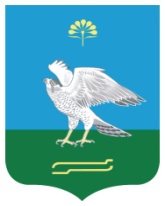 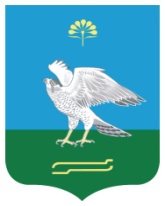 Администрация сельского           поселения Новокарамалинский сельсовет муниципального района  Миякинский район                        Республики Башкортостан Наименование ПрограммыМуниципальная целевая программа профилактики наркомании, токсикомании и алкоголизма на территории сельского поселения Новокарамалинский сельсовет муниципального района Миякинский район Республики Башкортостан на 2018 – 2020 годыЦель программыОграничение распространения наркомании, алкоголизма, токсикомании и связанных с ними негативных социальных последствий.Основание для разработки Программы-  Федеральный закон от 08.01.1998г. №3-ФЗ «О наркотических    средствах и психотропных веществах» (в ред. от 27.07.2013 г);- Указ Президента Российской Федерации от 18 октября 2007 года №1374 «в ред. от 27.07.2013 г.) «О дополнительных мерах по противодействию незаконному обороту наркотических средств, психотропных веществ и их прекурсоров».Заказчик Программы  Администрация сельского поселения Новокарамалинский сельсовет Муниципального района Миякинский район Республики БашкортостанРазработчик ПрограммыАдминистрация сельского поселения Новокарамалинский сельсовет Муниципального района Миякинский район Республики БашкортостанИсполнители мероприятий программы-Совет депутатов сельского поселения Новокарамалинский сельсовет;-Администрация сельского поселения Новокарамалинский сельсовет -Участковый инспектор-Школы сельского поселения-ФАПы-Сельские клубы-Сельские библиотеки-Женсовет-Совет ветеранов войны и труда Сроки реализации Программы2018 - 2020 гг.Перечень основных мероприятий-Организационные мероприятия;-Информационно-аналитические мероприятия;-Методические мероприятия;-Организация профилактической работы в образовательных учреждениях;-Мероприятия по информированию населения;-Взаимодействие с общественными организациями;-Работа со СМИ. Пропагандистские и профилактические мероприятия.Планируемые результаты реализации Программы- Увеличение количества детей и молодежи, ведущих здоровый образ жизни;- Рост количества детей и молодежи, выявленных на ранней стадии потребления наркотических веществ;- Выявление потребителей ПАВ на ранней стадии, снижение доступности ПАВ для молодежи;- Повышение информированности населения по проблемам злоупотребления ПАВ;- Повышение интереса родителей к вопросам антинаркотического воспитания детей и подростков (увеличение количества обращений к специалистам);- Расширение охвата детей, подростков и молодежи программами профилактики злоупотребления ПАВ в учебных заведениях;- Формирование позитивного отношения  населения к здоровому образу жизни;- Увеличение количества детей и подростков, прошедших обучение по программе формирования здорового образа жизни и формированию жизненных навыков;- Увеличение количества родителей, прошедших обучение по вопросам профилактики алкоголизма, наркомании и токсикомании среди детей и молодежи;- Снижение медицинских последствий злоупотребления ПАВ: заболеваемости вирусным гепатитом В и С, ВИЧ-инфекцией, инфекциями, передающимися половым путем, психическими расстройствами;- Снижение уровня подростковой преступности;- Снижение количества преступлений, совершенных детьми и молодежью в состоянии алкогольного и наркотического опьянения- Снижение социальных последствий  злоупотребления ПАВ: суицидов, разрушения семей, криминализации молодежной среды.№ п/пМероприятия по реализации ПрограммыИсточники финансированияСрок исполненияВсегоОбъем финансирования по годамОбъем финансирования по годамОбъем финансирования по годамОтветственные за выполнение мероприятия Программы№ п/пМероприятия по реализации ПрограммыИсточники финансированияСрок исполненияВсего201820192020Ответственные за выполнение мероприятия Программы1Разработка плана профилактических мер, направленных на предупреждение распространения наркомании и токсикомании на территории СП Новокарамалинский сельсоветНе требует затрат1 кв. 2018 годаАдминистрация сельского поселения Новокарамалинский сельсовет2Организация и проведение тематических мероприятий, конкурсов, викторин с целью формирования у граждан негативного отношения к незаконному потреблению наркотических средств и психотропных веществНе требует затратВесь периодАдминистрация сельского поселения Новокарамалинский сельсовет;библиотека (по согласованию)школы (по согласованию) 3Проведение мероприятий для детей и молодежи с использованием видеоматериалов по профилактике наркомании и токсикоманииНе требует затратВесь периодСельский дом культуры(по согласованию)4Организация и проведение мероприятий по вопросам профилактики наркомании и токсикомании (лекции, дискуссии, диспуты, викторины) на базе библиотекиНе требует затратВесь периодАдминистрация сельского поселения Новокарамалинский сельсовет;библиотека (по согласованию);участковый уполномоченный полиции (по согласованию)5Пропаганда и внедрение в сознание несовершеннолетних и молодежи культурного и здорового образа жизни. Организация и проведение мероприятий и массовых акций среди молодежи в рамках сельских антинаркотических марафоновспонсорыВесь период3 тыс. руб. 1 тыс. руб.1 тыс. руб.1 тыс. руб.Администрация сельского поселения Новокарамалинский сельсовет;библиотека (по согласованию);Дома культуры (по согласованию);школы (по согласованию)6Организация и проведение комплексных физкультурно-спортивных, культурно-массовых и агитационно-пропагандистских мероприятий, в том числе в каникулярное время (спартакиады, летние и зимние спортивные игры, соревнования)Не требует затратВесь периодАдминистрация сельского поселения Новокарамалинский сельсовет;Школы (по согласованию)7Организация и проведение мероприятий по духовно-нравственному и гражданско-патриотическому воспитанию молодежи (формирование духовно-нравственных ценностей, гражданской культуры и военно-патриотического воспитания молодежи, основанных на возрождении традиций российской государственности, оказание помощи ветеранам ВОВ, труда, инвалидам)Не требует затратВесь периодАдминистрация сельского поселения Новокарамалинский сельсовет;библиотека (по согласованию);Дома культуры (по согласованию);школы (по согласованию)8Проведение мероприятий по выявлению и уничтожению незаконных посевов и очагов дикорастущих наркосодержащих растенийНе требует затратВесенне-летний периодАдминистрация Сельского поселения Новокарамалинский сельсоветучастковый уполномоченный полиции (по согласованию)